ベトナムにおける県産品販路拡大対策事業募集要項募集期間平成２９年６月２６日（月）〜７月7日（金）１７：００まで大分県商工労働部　商業・サービス業振興課はじめに　大分県では日本食品の有望な輸出先として、近年、特に注目されているベトナム・ホーチミンにおいて商談会を開催します。　ベトナム市場における販路開拓にご関心をお持ちの事業者の皆様は、この機会にぜひご参加ください。【概要】【スケジュール（予定）】商談会の概要○商談時間：　　１出展者につき３０～４０分程度○バイヤー：　　現地の輸入業者、小売業者、レストラン関係者等○商談手法：　　セラー着席型○そ の 他：　　参加企業及びバイヤーの商談希望を事務局が調整し、事前に以下のような商談スケジュールを策定します。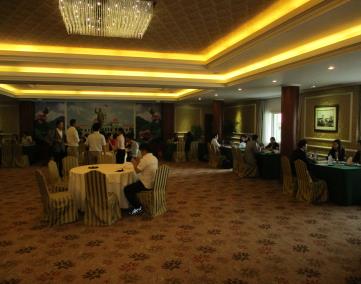 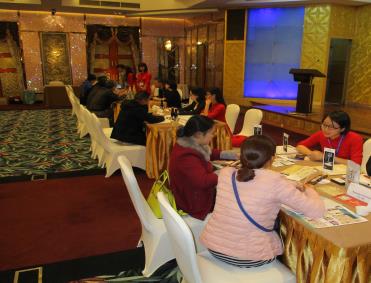 出展要件・申込方法　ベトナムへの販路創出・拡大に強い意欲があり、下記の４つの条件を満たす生産者・団体など。　　１　大分県産の加工食品（酒類を含む）等を取り扱う企業等であること　　２　ベトナムの輸入規制への対応が可能であること　　３　ベトナムにかかるジェトロ大分主催のセミナー「ベトナム向け日本産食品輸出の可能性」（７月１９日（水））及び出展者説明会（８月下旬予定）への参加が可能であること　　４　アンケートなどにご協力いただけること　参加申込を希望される方は、次の書類を７月７日（金）１７時までに下記あて提出してください。　・「ベトナム・ホーチミン現地商談会」参加申込書　・「商品提案書」（アイテムごとに作成）　※エクセルファイルの様式により作成し、必ず電子データで提出してください。その他留意事項　６月下旬〜７月上旬 　　　７月下旬　 　　８月上旬　　　　８月下旬　　　　　　１０月中旬　・本「募集要項」に記載されていない事項及び定めのない事項に関しては、大分県がその対応を決定するものとします。 　・商談会以後に、参加バイヤーとの間で発生したトラブル等については、大分県では責任を負いかねることがあります。　・本事業実施期間内およびその前後を通じて発生した傷病、事故、盗難等のいか　　なる損害についても、当協議会は一切の責任を負いかねます。　大分県及び事務局は、個人情報に関する法律およびその他の規範を遵守して適切に管理いたします。参加申込書に記入戴きました参加者の個人情報については、参加者との連絡のために利用させていただくほか、お申し込みいただいた事業において提供するサービスの手配及びそれらのサービスの受領のために手続に必要な範囲内で利用させていただきます。その他当①事業後のご意見やご感想の提供のお願い、②アンケートのお願い、③現地バイヤー、輸出入業者、事業実施者への参加者連絡先開示に参加者の個人情報を利用させていただくことがあります。問い合わせ先項目内容イベント名ベトナム・ホーチミン現地商談会内　　容ベトナム・ホーチミンにおいて、現地バイヤーを招き、国内貿易商社の支援のもとで商談会を開催主 催 者大分県（事務局：INTLOOP株式会社 ）開 催 日平成29年10月17日（火）開催場所ベトナム・ホーチミン市内のホテル（ホテル日航サイゴンを予定）参加者数7社※参加企業は申込時に提出いただいた商品提案書をもとに、国内商社等による審査を実施し、選定します※参加企業の決定通知は、８月上旬頃を予定募集対象大分県産の加工食品（酒類を含む）等を取り扱う企業等参加費無料※ただし、現地までの交通費、宿泊費、商品の輸送費、備品代等は参加企業が負担。経費負担の詳細については本募集要項の３頁参照商談相手現地の輸入業者、小売業者、レストラン関係者等のバイヤー（※飲食店等の業務用として取り扱うバイヤーを中心に招へい予定）募集期間平成29年6月26日（月）〜7月7日（金）月日時間内容１０月１５日（日）午前福岡空港集合（8:00）、福岡空港発（VN351　10:30）１０月１５日（日）午後ホーチミン着（以下現地時間13:50）ホーチミン大分県人会との意見交換会１０月１６日（月）午前関係機関表敬訪問（ジェトロ、ホーチミン日本総領事館等）１０月１６日（月）午後市場視察【飲食店】１０月１７日（火）終日現地商談会１０月１８日（水）午前現地コンサルタント等企業訪問１０月１８日（水）午後市場視察【小売店】１０月１９日（木）午前ホーチミン空港発（VN350　深夜0:30）福岡空港着（日本時間7:20）、解散時間大分①大分②大分③大分④大分⑤大分⑥大分⑦10:30～11:00バイヤーＡバイヤーＢバイヤーＣバイヤーＤバイヤーＥバイヤーＦバイヤーＧ11:10～11:40バイヤーＢバイヤーＣバイヤーＤバイヤーＥバイヤーＦバイヤーＧバイヤーＡ休　　　憩休　　　憩休　　　憩休　　　憩休　　　憩休　　　憩休　　　憩休　　　憩13:00～13:30バイヤーＣバイヤーＤバイヤーＥバイヤーＦバイヤーＧバイヤーＡバイヤーＢ13:35～14:05バイヤーＤバイヤーＥバイヤーＦバイヤーＧバイヤーＡバイヤーＢバイヤーＣ14:10～14:40バイヤーＥバイヤーＦバイヤーＧバイヤーＡバイヤーＢバイヤーＣバイヤーＤ14:45～15:15バイヤーＦバイヤーＧバイヤーＡバイヤーＢバイヤーＣバイヤーＤバイヤーＥ15:20～15:50バイヤーＧバイヤーＡバイヤーＢバイヤーＣバイヤーＤバイヤーＥバイヤーＦフリー商談～17:30項　目参加企業負担県負担出展料（会場費）－全額負担商談時通訳費－全額負担バイヤー招聘にかかる経費－全額負担資料作成経費各自のパンフレットなど商品提案書の翻訳・印刷など商談時にかかる経費サンプル試食用食材費、試食用消耗品（紙皿、紙コップ等）、調理器具など－輸送経費商品、備品、各自のパンフレットなど商品提案書その他交通費、宿泊費、食事代、保険代など－